1. Общие положения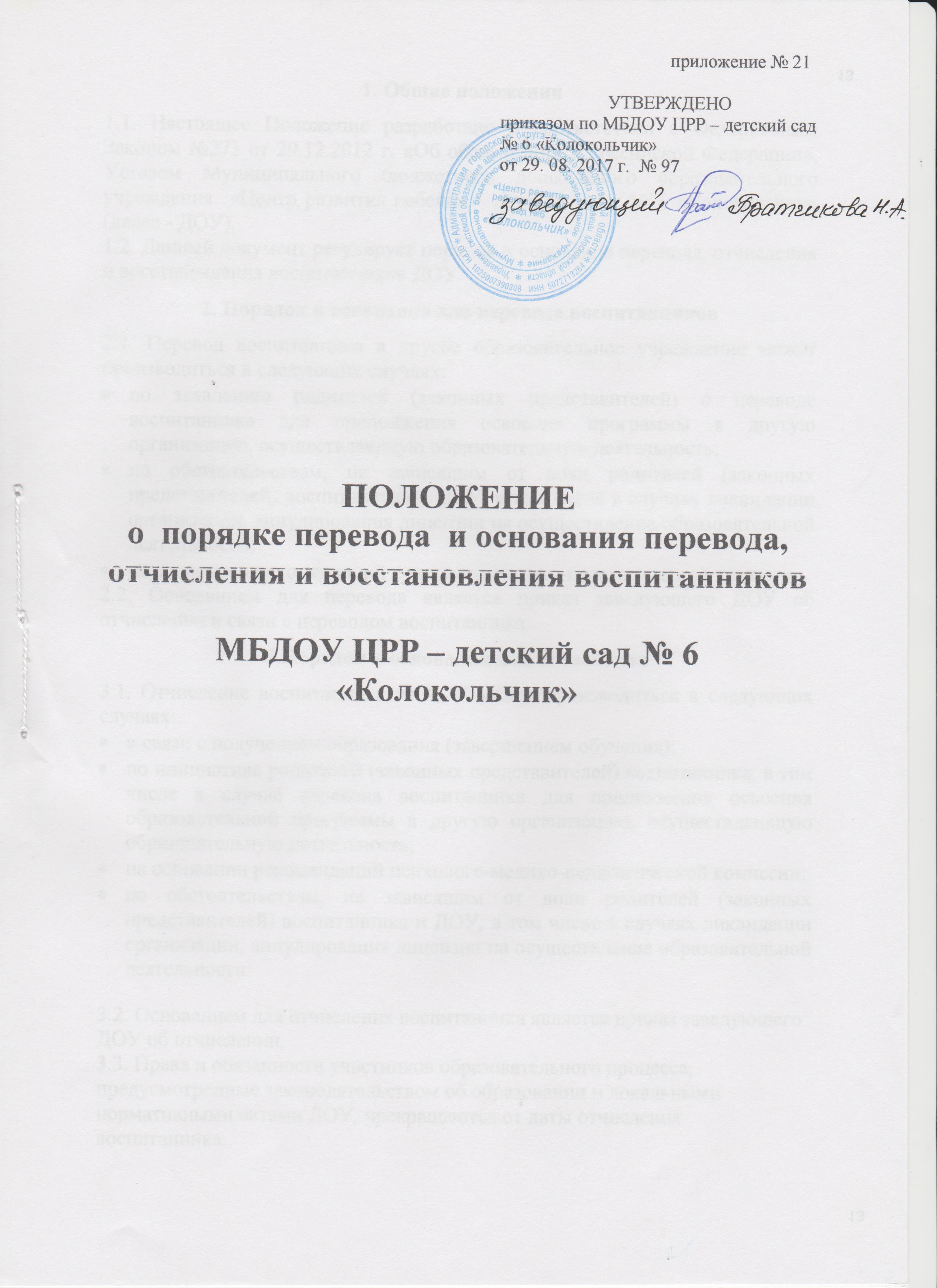 1.1. Настоящее Положение разработано в соответствии с Федеральным Законом №273 от 29.12.2012 г. «Об образовании в Российской Федерации», Уставом Муниципального бюджетного дошкольного образовательного учреждения  «Центр развития ребенка – детский  сад  № 6 «Колокольчик»  (далее - ДОУ).1.2. Данный документ регулирует порядок и основания перевода, отчисления и восстановления воспитанников ДОУ.2. Порядок и основания для перевода воспитанников2.1. Перевод воспитанника в другое образовательное учреждение может производиться в следующих случаях:по заявлению родителей (законных представителей) о переводе воспитанника для продолжения освоения программы в другую организацию, осуществляющую образовательную деятельность;по обстоятельствам, не зависящим от воли родителей (законных представителей) воспитанника и ДОУ, в том числе в случаях ликвидации организации, аннулирования лицензии на осуществление образовательной деятельности;на основании рекомендаций психолого-медико-педагогической комиссии. 2.2. Основанием для перевода является приказ заведующего ДОУ об отчислении в связи с переводом воспитанника.3.Порядок и основания для отчисления3.1. Отчисление воспитанника из ДОУ может производиться в следующих случаях:в связи с получением образования (завершением обучения);по инициативе родителей (законных представителей) воспитанника, в том числе в случае перевода воспитанника для продолжения освоения образовательной программы в другую организацию, осуществляющую образовательную деятельность;на основании рекомендаций психолого-медико-педагогической комиссии; по обстоятельствам, не зависящим от воли родителей (законных представителей) воспитанника и ДОУ, в том числе в случаях ликвидации организации, аннулирования лицензии на осуществление образовательной деятельности.3.2. Основанием для отчисления воспитанника является приказ заведующего   ДОУ об отчислении.
3.3. Права и обязанности участников образовательного процесса, предусмотренные законодательством об образовании и локальными нормативными актами ДОУ, прекращаются от даты отчисления воспитанника.4. Порядок и основания для восстановления4.1. Воспитанник, отчисленный из ДОУ по инициативе родителей (законных представителей) до завершения обучения имеет право на восстановление по заявлению родителей (законных представителей) при наличии в ДОУ свободных мест.4.2. Основанием для восстановления воспитанника является направление в ДОУ, приказ заведующей ДОУ о зачислении.4.3. Права и обязанности участников образовательного процесса, предусмотренные, законодательством об образовании и локальными актами ДОУ возникают от даты восстановления воспитанника в ДОУ.5. Заключительные положения5.1. Изменения в настоящее положение могут вноситься в соответствии с действующим законодательством и Уставом  ДОУ.5.2. Настоящее положение утверждается приказом заведующей и вступает в силу с момента его утверждения.5.3. Срок действия настоящего Положения не ограничен. Положение действует до принятия нового.